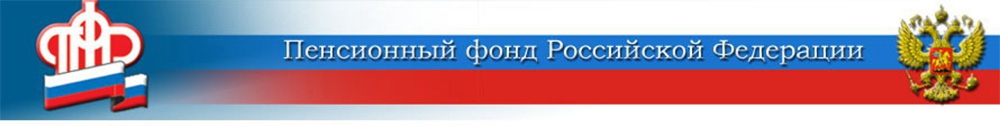 В 56 лет выходят на пенсию мамы, воспитавшие 4 детей	С начала этого года 23 женщины, имеющие четверых детей и достигшие возраста 56 лет, оформили досрочную пенсию. Это жительницы Волжского и 11 муниципальных районов в составе Центра ПФР № 1. 	С 2019 года после изменений в пенсионном законодательстве круг многодетных мам, которые имеют право выйти на пенсию досрочно, расширился. Такая льгота теперь есть у женщин, имеющих 3 или 4 детей. Напомним, что раньше такое право предоставлялось только многодетным мамам, родившим и воспитавшим 5 и более детей. 	Первыми, кто воспользовался новой льготой, стали женщины 1965 года рождения, имеющие четверых детей. В то время как пенсионный возраст для выхода на пенсию по старости в 2021 году равен 58 годам, мамы с 4 детьми могут оформить льготную пенсию в 56 лет. 	Напомним, что для досрочного выхода на пенсию многодетной мамы должен быть выполнен ряд требований:- воспитание детей до достижения ими 8-летнего возраста;- наличие не менее 15 лет страхового стажа ( в 2021 году — 12 лет);- наличие не менее 30 пенсионных коэффициентов (в 2021 году — 21 балл).Статистика на 01.06.2021ЦЕНТР ПФР № 1по установлению пенсийв Волгоградской областиМуниципалитетЖенщины, оформившие досрочную страховую пенсию по старости при наличии Женщины, оформившие досрочную страховую пенсию по старости при наличии 4 детей5 детейВолжский3251Быковский район1223Дубовский район096Жирновский район2119Иловлинский район2160Камышинский район3369Ленинский район0163Николаевский район1207Ольховский район292Палласовский район2497Руднянский район146Среднеахтубинский район2195Старополтавский район2171Фроловский район2132ИТОГО232 721